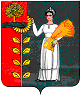 О внесении изменений в постановление «Об утверждении  Порядка разработки, формирования, реализации и проведения оценки эффективности реализации муниципальных программ сельского поселения Мазейский сельсовет Добринского муниципального района Липецкой области»В целях повышения эффективности расходования бюджетных средств путем совершенствования системы программно-целевого планирования, обеспечения более тесной увязки стратегического и бюджетного планирования, повышения эффективности деятельности органов местного самоуправления, администрация сельского поселения Мазейский сельсоветПОСТАНОВЛЯЕТ:1. Внести изменения в постановление «Об утверждении Порядка разработки, формирования, реализации и проведения оценки эффективности реализации муниципальных программ сельского поселения Мазейский сельсовет Добринского муниципального района Липецкой области» № 240 утвержденное 01.10.2018 года согласно приложению2. Настоящее постановление вступает в силу со дня его официального обнародования и распространяется на правоотношения, возникающие при составлении и исполнении бюджета сельского поселения Мазейский сельсовет Добринского муниципального района начиная с 1 января 2019 года.Глава администрациисельского поселенияМазейский сельсовет	Н.И.ТимиревПриложениек постановлению администрациисельского поселения Мазейский сельсовет Добринского муниципального районаЛипецкой областиОт 04.02.2019г. №5О ВНЕСЕНИИ ИЗМЕНЕНИЙ В ПОРЯДОКРАЗРАБОТКИ, ФОРМИРОВАНИЯ, РЕАЛИЗАЦИИ И ПРОВЕДЕНИЯ ОЦЕНКИЭФФЕКТИВНОСТИ РЕАЛИЗАЦИИ МУНИЦИПАЛЬНЫХ ПРОГРАММСЕЛЬСКОГО ПОСЕЛЕНИЯ МАЗЕЙСКИЙ СЕЛЬСОВЕТДОБРИНСКОГО МУНИЦИПАЛЬНОГО РАЙОНА ЛИПЕЦКОЙ ОБЛАСТИВ   Разделе III. РАЗРАБОТКА И УТВЕРЖДЕНИЕ ПРОЕКТА МУНИЦИПАЛЬНОЙПРОГРАММЫ, ВНЕСЕНИЕ ИЗМЕНЕНИЙ В МУНИЦИПАЛЬНУЮ ПРОГРАММУ,ОБЩЕСТВЕННОЕ ОБСУЖДЕНИЕ МУНИЦИПАЛЬНОЙ ПРОГРАММЫПодраздела 2. Внесение изменений в муниципальную программуПункта 14. Внесение изменений в муниципальную программу осуществляется в случаях, предусмотренных пунктом 15 настоящего Порядка.Слова     «Внесение изменений в нормативный правовой акт администрации сельского поселения об утверждении муниципальной программы путем изложения в новой редакции структурных элементов муниципальной программы (паспортов и разделов текстовых частей муниципальной программы и подпрограмм, а также приложений к муниципальной программе) не допускается, кроме случаев, предусмотренных пунктом 11 настоящего Порядка»    убрать   ПОСТАНОВЛЕНИЕ         Администрации сельского поселения         Мазейский сельсоветДобринского муниципального района Липецкой областиРоссийской Федерации   ПОСТАНОВЛЕНИЕ         Администрации сельского поселения         Мазейский сельсоветДобринского муниципального района Липецкой областиРоссийской Федерации   ПОСТАНОВЛЕНИЕ         Администрации сельского поселения         Мазейский сельсоветДобринского муниципального района Липецкой областиРоссийской Федерации               04.02. 2019 г.     с.Мазейка                      №5  